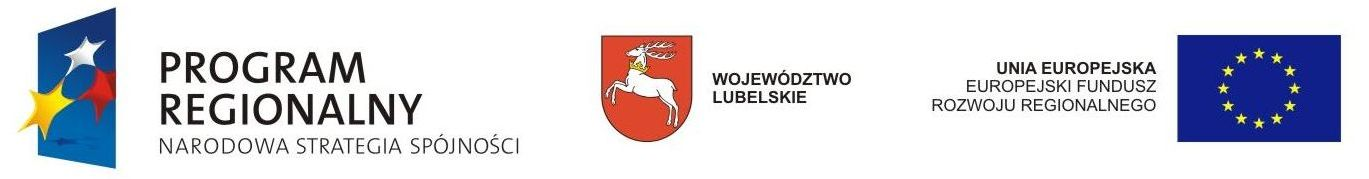 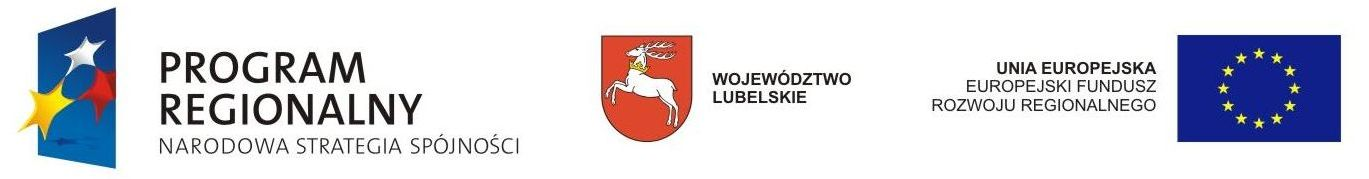 Znak sprawy: ESR.272.1.33.2015Załącznik nr 2 do Umowy                                                                                                  ………………….dn. ………………Skład zespołu wykonawczego………………………………………….(data i podpis Wykonawcy lub upoważnionego przedstawiciela)L.p.Nazwa i numer zadaniaImię i nazwiskoFunkcja w zespole